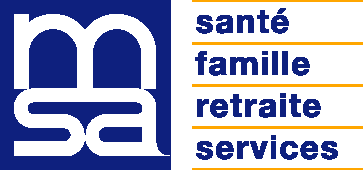 POITOUDossier de candidatureDate limite de dépôt des candidatures : 28 octobre 2022A retourner par mail à l’adresse suivante : subventions.blf@poitou.msa.fr Descriptif de la structure porteuse du projetCoordonnées : Nom de la structure : Adresse : Complément d’adresse : CP /Ville : N° de tél : Adresse mail : Adresse site internet : Statut de la structure : 	Association 		Collectivités territoriales 	Autres, à préciser : Objet de la structure et description des activités principales : Responsable de la structure :	Nom – Prénom : 	Fonction : 	Adresse mail : Chargé(e) du projet :	Nom-Prénom : 	Fonction : 	Adresse mail : Identification du projetNom du projet : Descriptif du projet :quel est le territoire concerné ? (Précisez les communes ciblées)quels sont les besoins identifiés ? (maximum 15 lignes)quels sont les objectifs du projet ? (maximum 10 lignes)quel public(s) visé(s) ?description détaillée du projet :Modalités de mise en œuvre du projet :quels sont les étapes et le calendrier prévisionnel du projet ? quelles sont les instances de pilotage ? Précisez qui fait partie de ces instances.quels sont les moyens humains (internes et externes) engagés pour la mise en place du projet ?quels moyens matériels sont utilisés pour la mise en œuvre de ce projet?quels sont les partenaires associés à ce projet et quel est leur rôle ?quelles seront la communication et l’information autour de ce projet ? pour favoriser la participation des habitants et notamment des adhérents Msapour valoriser le partenariat engagé.Modalités d’évaluationQuels sont vos critères d’évaluation ? (dont indicateurs de suivi de la population agricole)Comment allez-vous procéder pour réaliser votre évaluation ?Comment la pérennité du modèle économique du projet est-elle envisagée ?Pièces à joindreDossier de candidature  dûment complété (format WORD) ,Courrier faisant l’objet de la demande,  adressé au président de la MSA POITOU,Relevé d’identité Bancaire,Copie des statuts de l’association ou de la structure ,Rapport moral ou d’activités présentées à la dernière Assemblée Générale- daté et signé,Compte de résultat (complet et simplifié) et bilan financier de la structure pour l’année précédente, daté et signé,Budget prévisionnel (complet et simplifié) de l’année en cours de la structure, daté et signé,Pour toutes questions relatives à cet appel à candidatures, vous pouvez contacter :brunet-lhommelet.myriam@poitou.msa.frBudget prévisionnel du projet : compléter un budget prévisionnel par année : 2022- 2023-2024-2025Etapes du projetPériodeDescriptif des ressources mobiliséesCoût associésFonction occupéeRôle dans le projetNombre de joursAttention : le budget doit être équilibré, le total des charges doit être égal au total des produits.Fiche budget prévisionnel du projet 2022Nom du porteur : Intitulé de l’action : Fiche budget prévisionnel du projet 2022Nom du porteur : Intitulé de l’action : Fiche budget prévisionnel du projet 2022Nom du porteur : Intitulé de l’action : Fiche budget prévisionnel du projet 2022Nom du porteur : Intitulé de l’action : CHARGESMONTANT EN EUROSPRODUITSMONTANT EN EUROS60 - Achat70 - Vente de produits finis, prestations de services, marchandisesAchats d'études et de prestations de servicesPrestation de servicesAchats non stockés de matières et de fournituresVente de marchandisesFournitures non stockables (eau, énergie)Produits des activités annexesFourniture d'entretien et de petit équipementAutres fournitures61 - Services extérieurs74-Subventions d’exploitationSous traitance généraleEtat : (précisez le(s) ministère(s) sollicité(s)LocationsMSA PoitouEntretien et réparationAssuranceDocumentationCommune(s):DiversDépartement(s):62 - Autres services extérieursRégion(s) :Rémunérations intermédiaires et honorairesOrganismes sociaux (à détailler) :Publicité, publication- Déplacements, missions- Frais postaux et de télécommunicationsServices bancaires, autres-63 - Impôts et taxesImpôts et taxes sur rémunération,Fonds européensAutres impôts et taxesCNASEA (emplois aidés)64- Charges de personnelAutres recettes (précisez)Rémunération des personnels,- Charges sociales,75 - Autres produits de gestion couranteAutres charges de personnelDont cotisations65- Autres charges de gestion courante76 - Produits financiers66- Charges financières77 - Produits exceptionnels67- Charges exceptionnelles78 – Reprises sur amortissements et provisions68- Dotation aux amortissements (provisions pour renouvellement)79 - Transfert de chargesTOTAL DES CHARGES PREVISIONNELLESTOTAL DES PRODUITS PREVISIONNELS86- Emplois des contributions volontaires en nature87 - Contributions volontaires en natureSecours en natureBénévolatMise à disposition gratuite de biens et prestationsPrestations en naturePersonnel bénévoleDons en natureTOTAL DES CHARGESTOTAL DES PRODUITSFiche budget prévisionnel du projet 2023Nom du porteur : Intitulé de l’action : Fiche budget prévisionnel du projet 2023Nom du porteur : Intitulé de l’action : Fiche budget prévisionnel du projet 2023Nom du porteur : Intitulé de l’action : Fiche budget prévisionnel du projet 2023Nom du porteur : Intitulé de l’action : CHARGESMONTANT EN EUROSPRODUITSMONTANT EN EUROS60 - Achat70 - Vente de produits finis, prestations de services, marchandisesAchats d'études et de prestations de servicesPrestation de servicesAchats non stockés de matières et de fournituresVente de marchandisesFournitures non stockables (eau, énergie)Produits des activités annexesFourniture d'entretien et de petit équipementAutres fournitures61 - Services extérieurs74-Subventions d’exploitationSous traitance généraleEtat : (précisez le(s) ministère(s) sollicité(s)LocationsMSA PoitouEntretien et réparationAssuranceDocumentationCommune(s):DiversDépartement(s):62 - Autres services extérieursRégion(s) :Rémunérations intermédiaires et honorairesOrganismes sociaux (à détailler) :Publicité, publication- Déplacements, missions- Frais postaux et de télécommunicationsServices bancaires, autres-63 - Impôts et taxesImpôts et taxes sur rémunération,Fonds européensAutres impôts et taxesCNASEA (emplois aidés)64- Charges de personnelAutres recettes (précisez)Rémunération des personnels,- Charges sociales,75 - Autres produits de gestion couranteAutres charges de personnelDont cotisations65- Autres charges de gestion courante76 - Produits financiers66- Charges financières77 - Produits exceptionnels67- Charges exceptionnelles78 – Reprises sur amortissements et provisions68- Dotation aux amortissements (provisions pour renouvellement)79 - Transfert de chargesTOTAL DES CHARGES PREVISIONNELLESTOTAL DES PRODUITS PREVISIONNELS86- Emplois des contributions volontaires en nature87 - Contributions volontaires en natureSecours en natureBénévolatMise à disposition gratuite de biens et prestationsPrestations en naturePersonnel bénévoleDons en natureTOTAL DES CHARGESTOTAL DES PRODUITSFiche budget prévisionnel du projet 2024Nom du porteur : Intitulé de l’action : Fiche budget prévisionnel du projet 2024Nom du porteur : Intitulé de l’action : Fiche budget prévisionnel du projet 2024Nom du porteur : Intitulé de l’action : Fiche budget prévisionnel du projet 2024Nom du porteur : Intitulé de l’action : CHARGESPRODUITSMONTANT EN EUROS60 - Achat70 - Vente de produits finis, prestations de services, marchandisesAchats d'études et de prestations de servicesPrestation de servicesAchats non stockés de matières et de fournituresVente de marchandisesFournitures non stockables (eau, énergie)Produits des activités annexesFourniture d'entretien et de petit équipementAutres fournitures61 - Services extérieurs74-Subventions d’exploitationSous traitance généraleEtat : (précisez le(s) ministère(s) sollicité(s)LocationsMSA PoitouEntretien et réparationAssuranceDocumentationCommune(s):DiversDépartement(s):62 - Autres services extérieursRégion(s) :Rémunérations intermédiaires et honorairesOrganismes sociaux (à détailler) :Publicité, publication- Déplacements, missions- Frais postaux et de télécommunicationsServices bancaires, autres-63 - Impôts et taxesImpôts et taxes sur rémunération,Fonds européensAutres impôts et taxesCNASEA (emplois aidés)64- Charges de personnelAutres recettes (précisez)Rémunération des personnels,- Charges sociales,75 - Autres produits de gestion couranteAutres charges de personnelDont cotisations65- Autres charges de gestion courante76 - Produits financiers66- Charges financières77 - Produits exceptionnels67- Charges exceptionnelles78 – Reprises sur amortissements et provisions68- Dotation aux amortissements (provisions pour renouvellement)79 - Transfert de chargesTOTAL DES CHARGES PREVISIONNELLESTOTAL DES PRODUITS PREVISIONNELS86- Emplois des contributions volontaires en nature87 - Contributions volontaires en natureSecours en natureBénévolatMise à disposition gratuite de biens et prestationsPrestations en naturePersonnel bénévoleDons en natureTOTAL DES CHARGESTOTAL DES PRODUITSFiche budget prévisionnel du projet 2025Nom du porteur : Intitulé de l’action : Fiche budget prévisionnel du projet 2025Nom du porteur : Intitulé de l’action : Fiche budget prévisionnel du projet 2025Nom du porteur : Intitulé de l’action : Fiche budget prévisionnel du projet 2025Nom du porteur : Intitulé de l’action : CHARGESPRODUITSMONTANT EN EUROS60 - Achat70 - Vente de produits finis, prestations de services, marchandisesAchats d'études et de prestations de servicesPrestation de servicesAchats non stockés de matières et de fournituresVente de marchandisesFournitures non stockables (eau, énergie)Produits des activités annexesFourniture d'entretien et de petit équipement61 - Services extérieurs74-Subventions d’exploitationSous traitance généraleEtat : (précisez le(s) ministère(s) sollicité(s)LocationsMSA PoitouEntretien et réparationAssuranceDocumentationCommune(s):DiversDépartement(s):62 - Autres services extérieursRégion(s) :Rémunérations intermédiaires et honorairesOrganismes sociaux (à détailler) :Publicité, publication- Déplacements, missions- Frais postaux et de télécommunicationsServices bancaires, autres-63 - Impôts et taxesImpôts et taxes sur rémunération,Fonds européensAutres impôts et taxesCNASEA (emplois aidés)64- Charges de personnelAutres recettes (précisez)Rémunération des personnels,- Charges sociales,75 - Autres produits de gestion couranteAutres charges de personnelDont cotisations65- Autres charges de gestion courante76 - Produits financiers66- Charges financières77 - Produits exceptionnels67- Charges exceptionnelles78 – Reprises sur amortissements et provisions68- Dotation aux amortissements (provisions pour renouvellement)79 - Transfert de chargesTOTAL DES CHARGES PREVISIONNELLESTOTAL DES PRODUITS PREVISIONNELS86- Emplois des contributions volontaires en nature87 - Contributions volontaires en natureSecours en natureBénévolatMise à disposition gratuite de biens et prestationsPrestations en naturePersonnel bénévoleDons en natureTOTAL DES CHARGESTOTAL DES PRODUITS